Załącznik nr 1                                                                                                                      strona 1/2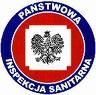 ZGODA PRZEDSTAWICIELA USTAWOWEGO DZIECKA 
NA UDZIAŁ W KONKURSIE, KTÓRE NIE UKOŃCZYŁO 18 ROKU ŻYCIA……….………………………..……………..    (miejscowość, data)a niżej podpisany/a, jako przedstawiciel ustawowy ……..……………………………………………………………………………………………………..…………..……………………………..(imię i nazwisko niepełnoletniego uczestnika konkursu)zwanego/ej dalej „Uczestnikiem konkursu”, niniejszym wyrażam zgodę na jego udział w konkursie Konkurs na pracę plastyczną pt.” Moje podstawy bezpiecznej zimowej zabawy”(nazwa konkursu)na zasadach określonych w regulaminie konkursu.Oświadczam, że zgłoszona do niniejszego konkursu praca/prace* jest/są* wynikiem własnej twórczości Uczestnika konkursu i nie narusza/ją praw autorskich oraz jakichkolwiek innych praw osób trzecich oraz nie została/y zgłoszona/e do innych konkursów o podobnej tematyce.Wyrażam zgodę na przetwarzanie moich oraz  Uczestnika konkursu danych osobowych przez Administratora danych Powiatowa Stacja Sanitarno-Epidemiologiczna w Myśliborzu (właściwy organ Państwowej Inspekcji Sanitarnej)Oświadczam także, że zapoznałem/am się z treścią klauzuli informacyjnej o przetwarzaniu danych osobowych.Brak wyrażenia zgody na udział w konkursie, brak udzielenia zgody na przetwarzanie danych osobowych Uczestnika konkursu lub jego przedstawiciela ustawowego są równoznaczne                                              z bezskutecznością zgłoszenia.                                                                                                                              …………………………..………………………..   (podpis przedstawiciela ustawowego)                                                                                                                                                                        Strona 2 (2)                                                                                                                                                                                        KLAUZULA INFORMACYJNA O PRZETWARZANIU DANYCH OSOBOWYCHW związku z wymogami rozporządzenia Parlamentu Europejskiego i Rady (UE) 2016/679 z dnia 27 kwietnia 2016 r. w sprawie ochrony osób fizycznych w związku z przetwarzaniem danych osobowych i w sprawie swobodnego przepływu takich danych oraz uchylenia dyrektywy 95/46/WE (ogólne rozporządzenie o ochronie danych), Powiatowa Stacja Sanitarno- Epidemiologiczna w Myśliborzu.(nazwa stacji sanitarno-epidemiologicznej)informuje o zasadach przetwarzania Pani/Pana danych osobowych, danych osobowych Uczestnika konkursu oraz o przysługujących prawach z tym związanych.Administratorem danych  jest Państwowy Powiatowy Inspektor Sanitarny w Myśliborzu.Podstawą prawną przetwarzania danych osobowych przez Powiatową Stację Sanitarną w Myśliborzu  jest zgoda osób, których dane dotyczą (art. 6 ust. 1 lit. a rozporządzenia nr 2016/679). Dane osobowe będą udostępniane - Wojewódzkiej Stacji Sanitarno- Epidemiologicznej w Szczecinie.Kontakt z Administratorem danych możliwy jest pod adresem: Powiatowa Stacja Sanitarno- Epidemiologiczna w Myśliborzu, 74-300 Myślibórz, ul. Północna 15 lub za pośrednictwem poczty elektronicznej  psse.mysliborz@sanepid.gov.plAdministrator danych wyznaczył Inspektora Ochrony Danych nadzorującego prawidłowość przetwarzania danych osobowych. Kontakt z Inspektorem Ochrony Danych możliwy jest pod adresem: tel. 957475616 wew. 327 lub  iod.psse.mysliborz@sanepid.gov.plPani/Pana* dane osobowe oraz dane osobowe Uczestnika konkursu będą przetwarzane w zakresie niezbędnym do przeprowadzenia konkursu, w tym do opublikowania informacji o wynikach konkursu na stronie internetowej Powiatowej Stacji Sanitarno- Epidemiologicznej.W związku z przetwarzaniem danych osobowych w celu, o którym mowa w pkt 5, odbiorcami Pani/Pana* danych osobowych oraz danych osobowych Uczestnika konkursu  mogą być:Współorganizatorzy konkursu i sponsorzy nagród ( jednostki samorządu terytorialnego)Pani/Pana* dane osobowe oraz dane osobowe Uczestnika konkursu będą przechowywane przez okres 12 miesięcy  tj. okres niezbędny do realizacji celu określonego w pkt 5, a po tym czasie przez okres oraz w zakresie wymaganym przez przepisy powszechnie obowiązującego prawa, w szczególności ze względu na cele archiwalne w interesie publicznym, cele badań naukowych lub historycznych lub cele statystyczne.W zakresie odnoszącym się do Pani/Pana* lub Uczestnika konkursu  danych osobowych przetwarzanych na potrzeby konkursu posiada Pani/Pan* prawo do żądania dostępu do treści danych; sprostowania danych; usunięcia danych; ograniczenia przetwarzania danych; wnoszenia sprzeciwu wobec przetwarzania danych; przenoszenia danych; cofnięcia zgody na przetwarzanie danych.Dane osobowe nie będą podlegały zautomatyzowanemu podejmowaniu decyzji ani profilowaniu.  Dane osobowe nie będą przekazywane do państwa trzeciego ani do organizacji międzynarodowej. Pani/Panu* przysługuje prawo wniesienia skargi  na niezgodne z prawem przetwarzanie Pani/Pana* lub Uczestnika konkursu danych osobowych do organu nadzorczego właściwego w sprawach ochrony danych osobowych.* właściwe podkreślić